Travail pour le Lundi 4, Mardi 5 et Jeudi 7 maiLundiEtude du code : Manuel Pilotis P99 la suite du son è avec les écritures : « ai », « ei », « et » https://monespace-educ.fr/feuilleter/9782013303828Rappeler le geste du son è (il est dessiné sur la page du manuel)Rappeler que l’on peut trouver différentes orthographes de ce son AI, EI et ETDictée de syllabe : les élèves choisissent eux-mêmes quelle orthographes ils utilisent mais ils doivent utiliser au moins une fois chaque une fois : mai, lai, rei, jet, gai, net, trai   Lire le manuel p99Faire les exercices dans le manuel d’exercice P. 99 5,6,7 et 8.Mathématique : Calcul mental : 9+4+1. Laisser chercher puis leur montrer que l’on peut reconnaitre le complément à 10 : 9+1. Puis il reste +4 Donc ça fait 14Idem avec 5+7+3+5Trouver le plus vite possible deux décompositions de 6 (décomposition à deux nombres, comme 4 et 2, 3 et 3, 5 et 1).MardiEtude du code : Son è : le E devant certaines lettres.Rappeler le geste du son èDire que quand un E est devant certaines lettres il se prononce è : devant le C, le R, le L et le S.Ecrire sur l’ardoise (l’adulte) : désert, miel, escalier. L’élèves repère le E qui est devant une des quatre lettres (C R L S) puis lit le mot.Lecture du manuel pilotis p 100Exercices du manuel d’exercice P. 100 : 1,2,3,4 Mathématique : Calcul mental : Décomposition de nombres (on peut s’aider du calepin des nombres) du type 45= 4 d (dizaines) +5 u (unités)5962 Faire la carte mentale du 7 dans le cahier du jour.  Voici un exemple avec 4. Apprendre les décompositions en deux nombres (écrites en rouge sur le cahier : 1 et 6, 2 et 5, 3 et 4). Il est important que l’élève cherche durant un temps seul. 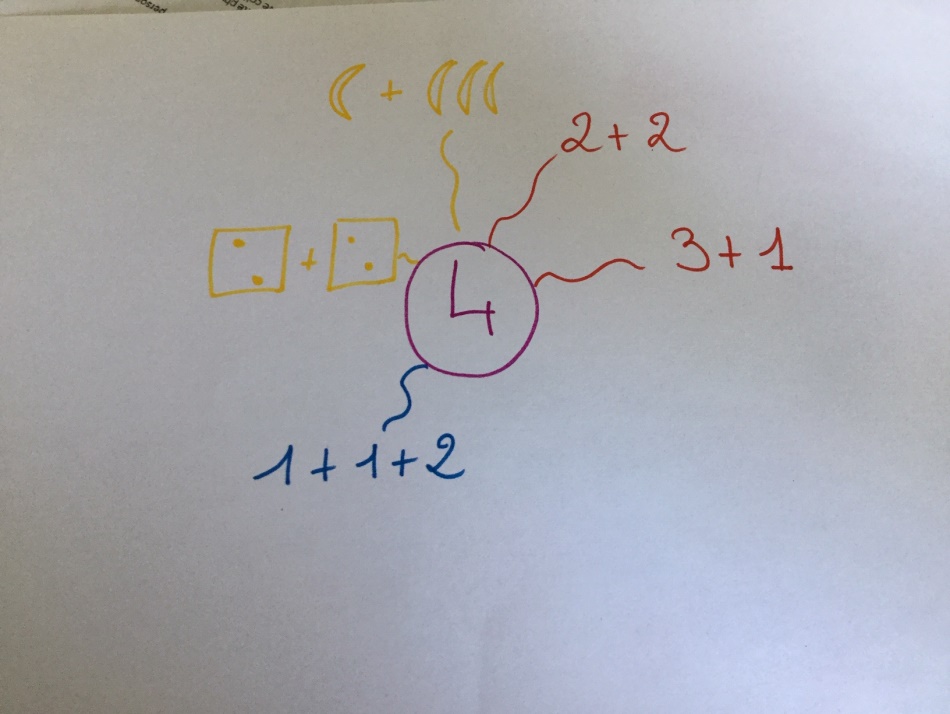 JeudiEtude du code : Son è : le E devant certaines lettresRappel : Devant certaines certains lettre le E se prénonce è. Lesquelles ? …C R L SDictée de syllabes : Pour vérifier que les élèves connaissent les lettres il y a un mélange entre les lettres étudiées et d’autres. Bel, mèm, ner, pèv, sec, res, ber, pèp Lecture du manuel p. 101Exercices p.101 du manuel 5, 6, 7, 8 et 9Copier dans le cahier du jour : Le merle se promène dans l’herbe à la recherche d’un ver. Mathématique :Calcul mental : Décomposition de nombres (on peut s’aider du calepin des nombres) du type 45= 4 d (dizaines) +5 u (unités)4961Jeux « la guerre du potager » (c’est l’équivalent du jeu bataille naval). Les règles sont écrites dessus. Si vous n’avez pas d’imprimante, vous pouvez tracer un quadrillage simple, la version CP étant un quadrillage plus petit. Si vous avez le jeu de bataille naval à la maison ça va aussi (sauf si le quadrillage est trop grand pour votre enfant).